MOHD.271524@2freemail.com   Objective	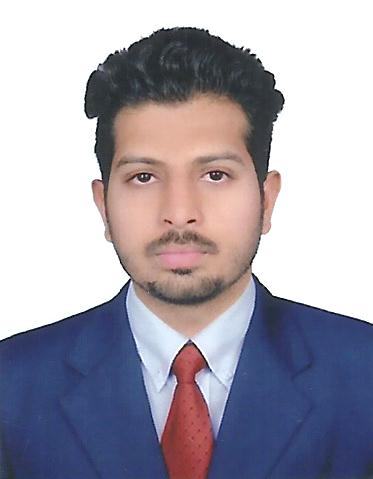 Academic RecordsProfessional ExperienceOrganization	:   Smart Agencies Designation 	:   Junior Accountant   Duration 		:   June 2013 – August 2015Roles and Responsibilities:Recording all transaction like purchases, sales, receipts, payment, contra and journal.Preparation of trial balance, profit & loss a/c and balance sheet with sources of funds, application of funds (working capital)Maintaining stock summary like item wise, group wise, categories wise and godown wise.Preparation of statutory reports as per govt rules like VAT, CST, TDS, & Service Tax.Preparation of salary statement using cost center and cost categories.Familiar with purchase cycle (maintaining purchase order, receipt note, rejection out, purchase, purchase return/debit 	note)Familiar with sales cycle (maintaining sales order, delivery note, rejection in, sales, sales return/ credit note)Calculation of interest for debtors and creditors by using debit note / credit note.Maintaining of A/c book and statements of accounts for debtors and creditors with bill wise details.Technical skillsOperating System	       :	2000, XP, Vista, Win 7, 8Accounting Package       :	Tally ERP9.MS Office	:	2003,2007(Word, Excel)MIS			       : Familiar With All Advance topics of          MS Excel 2007  Professional skillsArea of InterestTo Improving Interpersonal SkillsTo gain more knowledge of accounts and finance.Seeking a Position where I can work in a challenge environment.Declaration                          I hereby solemnly declare that all the above-furnished details are true to the best of my knowledge and belief.